Пояснительная  записка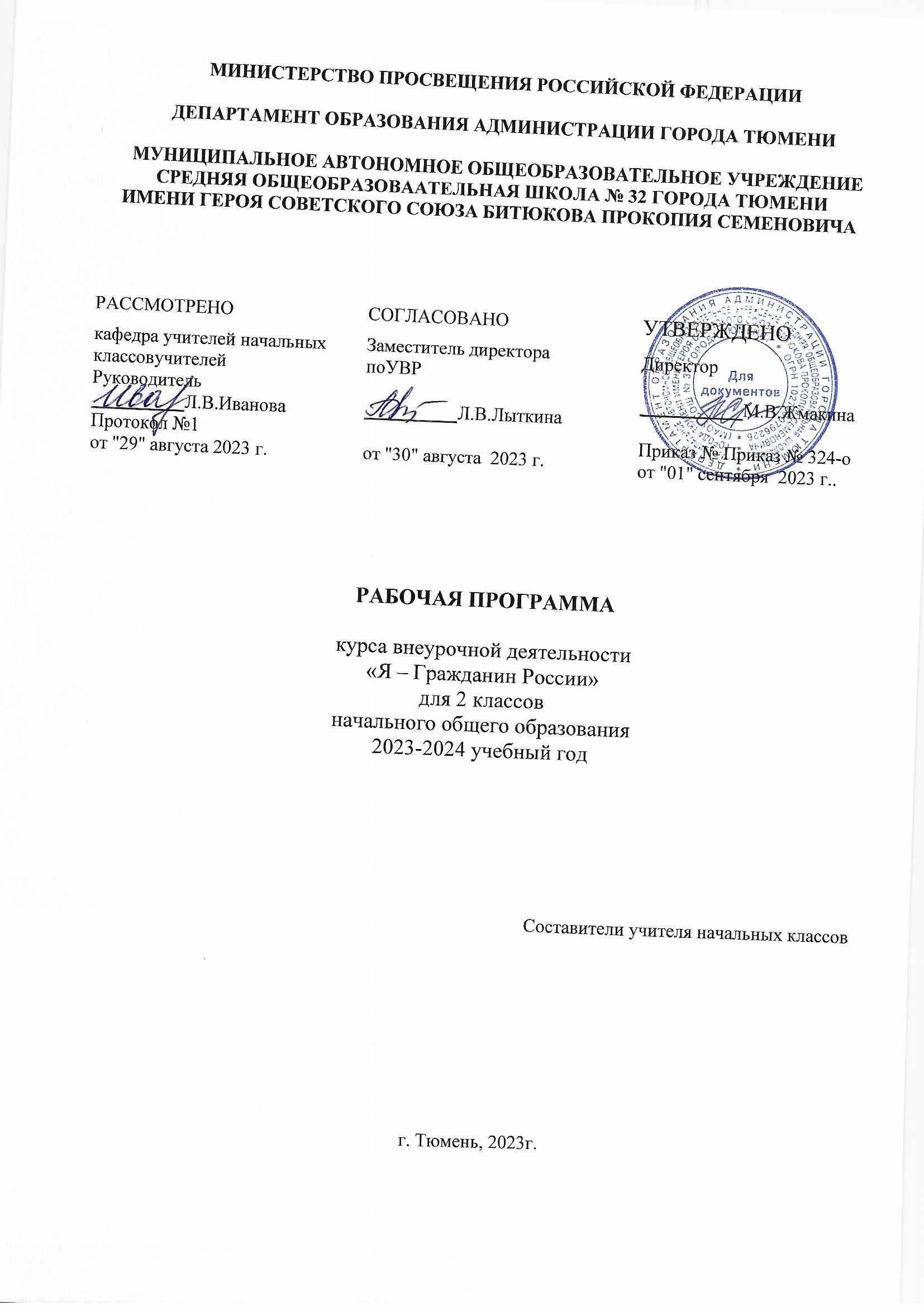 Программа по курсу внеурочной деятельности «Я – гражданин России» духовно-нравственному направлению разработана на основе Федерального государственного образовательного стандарта начального общего образования, основной образовательной программы начального общего образования  МАОУ СОШ № 32 города Тюмени.В ФГОС НОО сформулирована высшая цель образования – высоконравственный, творческий, компетентный гражданин России, принимающий судьбу Отечества как свою личную, осознающий ответственность за настоящее и будущее своей страны, укорененный в духовных и культурных традициях российского народа.На основе национального воспитательного идеала формируется основная педагогическая цель – воспитание нравственного, ответственного, инициативного и компетентного гражданина России.Воспитание	гражданина		страны	–	одно	из	условий национального возрождения. Функционально грамотный гражданин - это человек, любящий Родину, умеющий правильно реагировать на изменения в обществе, защищать свое	человеческое право.	Понятие		«гражданственность»	предполагает освоение и реализацию ребенком своих прав и обязанностей по отношению к себе самому, своей семье, коллективу, к родному краю. Отечеству, планете Земля. Это проблемы не только философские, социальные, экономические, но и педагогические. Важно воспитать деятельного гражданина своей Родины, а не	стороннего наблюдателя.	Формируя		гражданина,	мы,	 прежде всего, должны видеть в нем человека. Поэтому гражданин с педагогической точки зрения - это самобытная индивидуальность, личность, обладающая единством духовно-нравственного и правового долга.Программа «Я – гражданин России!» составлена на основе Концепции нравственного воспитания российских школьников с учетом Требований по результатам освоения основной образовательной программы начального общего образования, установленных ФГОС НОО и основной образовательной программой МАОУ СОШ № 32 города Тюмени.Программа «Я – гражданин России» входит в программу духовно-нравственного развития и воспитания обучающихся на ступени начального общего образования с учетом воспитательной, учебной, внеурочной, социально значимой деятельности обучающихся, основанной на системе духовных идеалов, моральных приоритетов, реализуемых в совместной деятельности школы, семьи и других объектов общественной жизни.Программа направлена на системный подход к формированию гражданской позиции школьника, создание условий для его самопознания и самовоспитания. При этом важно использовать педагогический потенциал социального окружения, помочь учащимся освоить общественно- исторический опыт путем вхождения в социальную среду, выработать свой индивидуальный опыт жизнедеятельности.В данной программе определена система содержания, форм, методов и приемов педагогических воздействий.В соответствии с Учебным планом, планом внеурочной деятельности МАОУ СОШ № 32 города Тюмени на изучение курса «Я – гражданин России» в начальной школе (1- 4 класс) выделяется 135 ч. В 1 классе — 33 ч (1 ч в неделю, 33 учебные недели); во 2—4 классах на курс «Я – гражданин России» отводится по 34 ч (1 ч в неделю, 34 учебные недели в каждом классе).Организация работы по программе «Я - гражданин России» предполагает 4 ступени в соответствии с возрастными особенностями учащихся:1-я ступень - 1-й класс «Маленькие Россияне» - 33 часа; 2-я ступень - 2-й класс «Моя Малая Родина» - 34 часа; 3-я ступень - 3-й класс «Россия - Родина моя» - 34 часа;4-я ступень - 4-й класс «Я - гражданин России» - 34 часа.Программа	включает	шесть	направлений,	связанных	между	собой логикой формирования подлинного гражданина России:Я и школаЯ и культураЯ и яЯ и семьяЯ и мое ОтечествоЯ и планетаЛичностные, метапредметные и предметные результаты освоения курса«Я – гражданин России»2 КЛАССЛИЧНОСТНЫЕ результаты освоения курсаУ второклассника будут сформированы:-более глубокое представление о гражданской идентичности в форме осознания «Я» как юного гражданина России, одновременно осознающего свою принадлежность к определенному этносу;-испытывать чувство гордости за красоту родной природы, свою семью и малую Родину, страну;-умение использовать позитивную лексику, передающую положительные чувства в отношении своей Родины;-формулировать самому простые правила поведения в обществе, природе;-осознавать себя ценной частью большого разнообразного мира (природы и общества);-осознавать себя гражданином России;-понимание и принятие норм и правил школьной жизни;-представление о личной ответственности за свои поступки на основе понимания их последствий и через практику бережного отношения к растениям, животным, окружающим людям;-этические чувства и нормы на основе представлений о взаимоотношениях людей в семье, семейных традициях, своей родословной, осознания ценностей дружбы, согласия, взаимопомощи, а также через освоение норм экологической этики;-способность к сотрудничеству со взрослыми и сверстниками на основе взаимодействия при выполнении совместных заданий, в том числе учебных проектов.Второклассник получит возможность для формирования:-выраженной устойчивой учебно-познавательной мотивации учения;-адекватного	понимания	причин	успешности/неуспешности	учебной деятельности;-установки на здоровый образ жизни и реализации ее в реальном поведении и поступках;-своей	позиции	в	многообразии	общественных	и	мировоззренческих позиций, эстетических и культурных предпочтений;-вырабатывать	в	противоречивых	конфликтных	ситуациях	правила достойного поведения;-объяснять, что связывает тебя с историей, культурой, судьбой твоего народа и всей России.МЕТАПРЕДМЕТНЫЕ результаты освоения курса Регулятивные УУДВтороклассник научится:-понимать и принимать учебную задачу, сформулированную совместно с учителем;-сохранять учебную задачу занятия;-выделять из темы занятия известные и неизвестные знания и умения;-планировать	свое	высказывание	(выстраивать	последовательность предложений для раскрытия темы);-планировать последовательность операций на отдельных этапах занятия;-фиксировать в конце занятия удовлетворенность/неудовлетворенность своей работой, объективно относиться к своим успехам/неуспехам;-контролировать	и	корректировать	свое	поведение	по	отношению	к сверстникам в ходе совместной деятельности.Второклассник получит возможность научиться:-планировать собственную деятельность на занятии;-высказывать свое предположение (версию) на основе работы с иллюстрацией книг, энциклопедий;-работать по предложенному учителем плану.Познавательные УУДВтороклассник научится:-находить и выделять при помощи взрослых информацию, необходимую для выполнения заданий, из разных источников;-понимать содержание текста, интерпретировать смысл, фиксировать полученную информацию в виде записей, рисунков, фотографий, таблиц;-сравнивать объекты по заданным критериям (по эталону, на ощупь, по внешнему виду);-устанавливать причинно-следственные связи между явлениями;-строить рассуждение (или доказательство своей точки зрения) по теме урока в соответствии с возрастными нормами;-проявлять индивидуальные творческие способности при выполнении рисунков, рисунков-символов, условных знаков, подготовке сообщений, иллюстрировании рассказов.Второклассник получит возможность для формирования:-умения ориентироваться в своей системе знаний: понимать, что нужна дополнительная информация (знания) для решения учебной задачи в один шаг;-умения добывать новые знания: извлекать информацию, представленную в разных формах (текст, таблица, схема, иллюстрация);-умения перерабатывать полученную информацию: наблюдать и делать самостоятельные выводы.Коммуникативные УУДВтороклассник научится:-высказывать мотивированное суждение по теме занятия (на основе своего опыта и в соответствии с возрастными нормами);-поддерживать в ходе выполнения задания доброжелательное общение друг с другом;-признавать свои ошибки, озвучивать их, соглашаться.Второклассник получит возможность научиться:-организовывать взаимопроверку выполненной работы;-высказывать свое мнение при обсуждении задания. ПРЕДМЕТНЫЕ результаты освоения курса Второклассник научится:-различать государственные символы России — флаг, герб, гимн;-приводить примеры народов России;-оценивать отношение людей к окружающему миру;-определять профессии людей по фотографиям и описаниям, находить взаимосвязи между трудом людей различных профессий;-правильно строить режим дня, соблюдать правила личной гигиены;-соблюдать правила безопасного поведения на улице и в быту, на воде и в лесу;-оценивать характер взаимоотношений людей в семье, в школе, в кругу сверстников;-приводить примеры семейных традиций;-соблюдать правила вежливости при общении со взрослыми и сверстниками, правила культурного поведения в школе и других общественных местах. Второклассник получит возможность научиться:-извлекать из различных источников сведения о гербе своего региона;-извлекать из различных источников сведения о родном городе;-находить	информацию	в	учебнике	и	дополнительной	литературе	и использовать ее для сообщения.Формы организации внеурочной деятельностиКлассные часы; Беседы, викторины;Коллективные творческие дела; Смотры-конкурсы, выставки; Экскурсии, поездки, походы; Трудовые дела;Тренинги;Наблюдение учащихся за событиями в городе, стране; Обсуждение, обыгрывание проблемных ситуаций; Ролевые игры;Просмотр и обсуждение кинофильмов, мультфильмов;Формой подведения итогов считать: участие в школьных, городских и окружных конкурсах и олимпиадах.Общий годовой план работы составляет -34часа, из них: теоретических -14 часов, практических -20 часов.“Я и я”(4ч) – формирование гражданского отношения к себе, другим людям.Я – ученик. Мой портфель.Подумай о других. Игры на развитие произвольных процессов.Диагностика. Сбор игр.“Я и семья”(5ч) – формирование гражданского отношения к своей семье. Я помощник в своей семье.Моя любимая мамочка.	Об отце говорю с уважением. Мама, папа, я – дружная семья. Здесь живет моя семья.Конкурсы рисунков, сочинений.“Я и культура”(4ч) – формирование отношения к искусству. Родной край в древности. Поэты и писатели нашего города.Что посеешь, то и пожнешь. Широкая Масленица.Экскурсии в музеи, вернисажи.“Я и школа”(6ч) – формирование гражданского отношения к школе.Обязанности ученика в школе. Я люблю свою школу. Самый уютный класс. Школьная символика (гимн, герб, флаг). По каким правилам мы живем в школе? Десант чистоты и порядка.Конкурсы сочинений. Трудовой десант“Я и мое Отечество”(9ч) – формирование гражданского отношения к Отечеству.Урок Мира. Знакомства с символами родного края (герб, гимн, флаг). Мы и наши права.Мой любимый город. Наш город. О чем шепчут названия улиц родного города.След Великой Отечественной войны в жизни родного края. Герои Советского союза – наши земляки. Открытка ветерану.Конкурсы рисунков, экскурсии в музеи, акции. Выпуск листовок. Подготовка и рассылка праздничных открыток.“Я и планета”(6ч) – формирование гражданского отношения к планете Земля.Осень в родном городе. Знай и люби свой край. Экология нашего города. День добрых волшебников. Уж тает снег, бегут ручьи. День птиц.Вывешивание кормушек, выставки рисунков.Тематическое планирование курса «Я - гражданин России»2 класс «Моя Малая Родина» - 34 чТемаВсегоТеорияПрак-тика1. Урок Мира.112. Знакомства с символами родного края (герб, гимн, флаг).113. Обязанности ученика в школе. Беседа.114. Осень в родном городе. Фотоконкурс.115. Подумай о других. Беседа с элементами игры.116. Я – ученик. Беседа с творческим заданием.117. Родной край в древности. Экскурсия в музей.118. Что посеешь, то и пожнешь. Беседа с элементами игры.119. Я люблю свою школу. Конкурс сочинений.1110. Мой портфель. Игра – экспромт.1111. Моя любимая мамочка. Презентация.1112. Школьная символика (гимн, герб, флаг)1113. Мой любимый город. Беседа.1114. Наш город. Конкурс визиток.1115. О чем шепчут названия улиц родного города. Конкурсрисунков.1116. Самый уютный класс. Конкурс.1117. Экология нашего города. Беседа.1118. День добрых волшебников. Вывешивание кормушек.1119. Я помощник в своей семье. Беседа с элементами игры.1120. Мы и наши права. Урок – игра.1121. Игры на развитие произвольных процессов.1122. Об отце говорю с уважением. Конкурс сочинений.1123. Мама, папа, я – дружная семья. Конкурс – соревнование.1124. По каким правилам мы живем в школе? Игра.1125. Широкая Масленица. Игра.1126. Поэты и писатели нашего города. Выпуск буклетов.1127. Здесь живет моя семья. Заочное путешествие.1128. Уж тает снег, бегут ручьи. Заочное путешествие.1129. День птиц. Выставка рисунков.1130. След Великой Отечественной войны в жизни родногокрая. Экскурсия в музей.1131. Герои Советского союза – наши земляки. Урок Мужества.1132. Открытка ветерану. Акция.1133. Десант чистоты и порядка.1134. Знай и люби свой край. Викторина.11